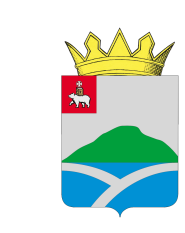 ДУМАУИНСКОГО  МУНИЦИПАЛЬНОГО ОКРУГА ПЕРМСКОГО КРАЯРЕШЕНИЕВ соответствии со статьей 179.4 Бюджетного кодекса Российской Федерации, Федеральным законом от 6 октября 2003 года № 131-ФЗ «Об общих принципах организации местного самоуправления в Российской Федерации», Законом Пермского края от 03.10.2022 № 114-ПК «О внесении изменений в Закон Пермского края «О бюджетном процессе в Пермском крае»,  Федеральным законом от 08 ноября 2007 года № 257-ФЗ «Об автомобильных дорогах и о дорожной деятельности в Российской Федерации и о внесении изменений в отдельные законодательные акты  Российской Федерации в целях финансового обеспечения дорожной деятельности в отношении автомобильных дорог общего пользования местного значения», Дума Уинского муниципального округа Пермского края РЕШАЕТ:1. Внести в Порядок формирования и использования муниципального дорожного фонда Уинского муниципального округа Пермского края, утвержденный решением Думы Уинского муниципального округа Пермского края от 08.11.2019 № 22 «О муниципальном дорожном фонде Уинского муниципального округа Пермского края» (в редакции решений Думы Уинского муниципального округа Пермского края от  26.03.2020 №93, 14.07.2022 № 336, 24.11.2022 № 368) следующие изменения:1.1. раздел 2 дополнить пунктом 2.3. следующего содержания:«2.3. Распределение средств муниципального дорожного фонда по направлениям расходов, указанных в пункте 3.2. настоящего Порядка утверждаются отдельным приложением к решению Думы Уинского муниципального округа Пермского края о бюджете на очередной финансовый год и плановый период. Расходы на финансирование указанных направлений рассчитываются в соответствии с нормативами финансовых затрат, утвержденными постановлением администрации Уинского муниципального округа Пермского края»; 1.2. в пункте 3.2.3. раздела 3 слово «текущему» исключить;2. Настоящее решение вступает в силу с 01.01.2023 и подлежит размещению на официальном сайте администрации Уинского муниципального округа (www.uinsk.ru). 3. Контроль над исполнением решения возложить на комиссию по бюджету, экономической политике и налогам Думы Уинского муниципального округа Пермского края.22.12.2022№374О внесении изменений  в Порядок формирования и использования муниципального дорожного фонда Уинского муниципального округа Пермского края утвержденного решением  Думы Уинского муниципального округа Пермского края от 08.11.2019 № 22 Принято Думой Уинского муниципального округа 22 декабря 2022 годаПредседатель Думы Уинскогомуниципального округаПермского краяГлава муниципального округа - глава администрации Уинского муниципального округа Пермского краяМ.И. БыкаризА.Н. Зелёнкин